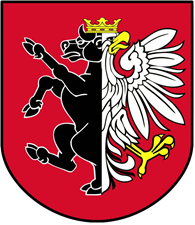 RAPORT ZA 2015 ROKZ PROGRAMU PROMOCJI ZATRUDNIENIAI AKTYWIZACJI LOKALNEGO RYNKU PRACY POWIATU NAKIELSKIEGO
NA LATA 2015-2020 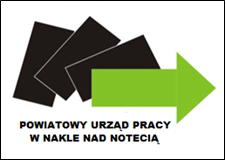 Nakło nad Notecią, wrzesień 2016 rokRaport z wdrażania Programu Promocji Zatrudnienia i Aktywizacji Lokalnego Rynku Pracy powiatu nakielskiego za 2015 rok. Źródło: Opracowanie własne na podstawie danych PUP w Nakle nad Notecią.Cele/ZadaniaTreść wskaźnikówDane za 2015 rokCel strategiczny nr I Wzrost aktywności zawodowej i społecznej mieszkańców Powiatu Nakielskiego, prowadzący do ograniczenia zjawiska bezrobocia i jego negatywnych skutków.Cel strategiczny nr I Wzrost aktywności zawodowej i społecznej mieszkańców Powiatu Nakielskiego, prowadzący do ograniczenia zjawiska bezrobocia i jego negatywnych skutków.Cel strategiczny nr I Wzrost aktywności zawodowej i społecznej mieszkańców Powiatu Nakielskiego, prowadzący do ograniczenia zjawiska bezrobocia i jego negatywnych skutków.Cel operacyjny nr I.1. Upowszechnianie wiedzy na temat sytuacji na lokalnym rynku pracy oraz form wsparcia adresowanych do osób bezrobotnych.Cel operacyjny nr I.1. Upowszechnianie wiedzy na temat sytuacji na lokalnym rynku pracy oraz form wsparcia adresowanych do osób bezrobotnych.Cel operacyjny nr I.1. Upowszechnianie wiedzy na temat sytuacji na lokalnym rynku pracy oraz form wsparcia adresowanych do osób bezrobotnych. Informowanie o aktualnej sytuacji 
        na rynku pracy oraz zapotrzebowaniu 
        na kwalifikacje zawodowe liczba przygotowanych opracowań i analiz na temat sytuacji na rynku pracy Liczba przygotowanych opracowań i analiz na temat sytuacji na rynku pracy - 112.     Umożliwianie i inicjowanie kontaktu
        pracodawca – bezrobotny, służącego
        podjęciu zatrudnienialiczba zorganizowanych giełd pracy oraz targów pracyGiełdy pracy – 46Targi pracy – 13.    Usługa poradnictwa zawodowego  
       skierowana do szerokiego grona 
       odbiorów wykraczającego poza 
       struktury Urzęduliczba spotkań w szkołach, placówkach wychowawczych, 
w Zakładzie KarnymSpotkania w szkołach – 3Spotkania w placówkach wychowawczych (WTZ) – 1Spotkania w zakładzie karnym - 44.    Mobilne rozpowszechnianie
       i świadczenie usług oraz instrumentów
       rynku pracy w środowisku lokalnym
       osób bezrobotnychliczba Mobilnych Centrum Aktywizacji ZawodowejMobilne Centrum Aktywizacji Zawodowej - 15.    Prowadzenie i bieżące aktualizowanie
       strony www.pupnaklo.pl, w celu
        szybkiego i rzetelnego dotarcia 
        z informacją do potencjalnego odbiorcyliczba odwiedzin na portaluLiczba odwiedzin na portalu Urzędu - 210484Cel operacyjny nr I.2. Wsparcie osób bezrobotnych i poszukujących pracy w uzyskaniu zatrudnienia i samozatrudnieniaCel operacyjny nr I.2. Wsparcie osób bezrobotnych i poszukujących pracy w uzyskaniu zatrudnienia i samozatrudnieniaCel operacyjny nr I.2. Wsparcie osób bezrobotnych i poszukujących pracy w uzyskaniu zatrudnienia i samozatrudnieniaZadaniaTreść wskaźnikówIntensyfikacja usług rynku pracy                          w zakresie pośrednictwa pracy, poradnictwa zawodowego oraz szkoleńliczba osób bezrobotnych objętych usługami rynku pracy (pośrednictwo pracy, poradnictwo zawodowe, szkolenia)Liczba osób bezrobotnych objętych pośrednictwem pracy (wystawione skierowania) - 6582Liczba osób bezrobotnych objętych poradnictwem zawodowym – 2696Liczba osób bezrobotnych objętych szkoleniami – 261Wykorzystanie innowacyjnych rozwiązań w celu indywidualnego doboru form wsparcia do potrzeb klienta w zakresie wejścia lub powrotu na rynek pracy tj.: współpraca z doradcą klienta, profilowanie pomocy                        oraz Indywidualny Plan Działanialiczba osób bezrobotnych, którym ustalono profil pomocy oraz opracowano IPD, liczba wizyt u doradców klientaLiczba osób, którym ustalono profil pomocy – 4624Liczba osób, którym opracowano Indywidualny Plan Działania – 4983Liczba wizyty u doradców klienta – 43935Pomoc osobom bezrobotnym                            w zdobyciu zatrudnienia                                       lub rozpoczęciu własnej działalności gospodarczejliczba osób bezrobotnych zaktywizowanych w ramach dostępnych instrumentów rynku pracy (staż, bony, zatrudnienie subsydiowane, dotacja)Liczba osób bezrobotnych zaktywizowanych w ramach dostępnych instrumentów rynku pracy:Staż – 981Bon stażowy – 60Bon zasiedleniowy – 4Bon zatrudnieniowy – 3Zatrudnienie subsydiowane – 1797Dotacja – 59Doposażenie stanowiska pracy – 90Aplikowanie o środki finansowe                             w zakresie aktywnej polityki rynku pracyliczba zrealizowanych projektów w ramach rezerwy MRPiPS, programy specjalneLiczba projektów w ramach rezerwy MRPiPS – 5Integracja społeczna i zawodowa osób zagrożonych wykluczeniem społecznymliczba osób bezrobotnych w szczególnej sytuacji na rynku pracy, liczba zrealizowanych projektów w ramach rezerwy MRPiPS skierowana dla osób będących w szczególnej sytuacji na rynku pracy, PAI, PFRONLiczba osób bezrobotnych w szczególnej sytuacji na rynku pracy - 4191Liczba zrealizowanych projektów w ramach rezerwy MRPiPS skierowana dla osób będących w szczególnej sytuacji na rynku pracy - 5Cel strategiczny nr II – PartnerstwoCel strategiczny nr II – PartnerstwoCel strategiczny nr II – PartnerstwoCel operacyjny nr II.1. Budowanie modelu współpracy z instytucjami działającymi na lokalnym rynku pracy Powiatu Nakielskiego, na rzecz aktywizacji zawodowej i społecznejCel operacyjny nr II.1. Budowanie modelu współpracy z instytucjami działającymi na lokalnym rynku pracy Powiatu Nakielskiego, na rzecz aktywizacji zawodowej i społecznejCel operacyjny nr II.1. Budowanie modelu współpracy z instytucjami działającymi na lokalnym rynku pracy Powiatu Nakielskiego, na rzecz aktywizacji zawodowej i społecznejZadaniaTreść wskaźnikówPartnerstwo i dialog w zakresie realizacji działań na rzecz aktywizacji zawodowej    i społecznejliczba podpisanych porozumień,Liczba podpisanych porozumień - 6Aktywizacja wspólnych klientów PUP oraz OPSliczba wydanych skierowań na PSU, liczba osób objętych PAILiczba wydanych skierowań na Prace Społecznie Użyteczne - 314Nawiązywanie współpracy z instytucjami szkoleniowymi w zakresie realizacji usług rynku pracyliczba podpisanych umów w zakresie realizacji szkoleń indywidualnych oraz grupowychLiczba podpisanych umów w zakresie realizacji szkoleń indywidualnych oraz grupowych - 148Cel operacyjny nr II.2. Współpraca z pracodawcami w zakresie efektywnej realizacji usług i instrumentów rynku pracyCel operacyjny nr II.2. Współpraca z pracodawcami w zakresie efektywnej realizacji usług i instrumentów rynku pracyCel operacyjny nr II.2. Współpraca z pracodawcami w zakresie efektywnej realizacji usług i instrumentów rynku pracyZadaniaTreść wskaźnikówRozpowszechnianie informacji                              o usługach i instrumentach rynku pracy dostępnych dla przedsiębiorców oraz eskalacja kontaktów z pracodawcamiliczba zgłoszonych ofert pracy, liczba wizyt u pracodawców,liczba giełd pracyLiczba zgłoszonych ofert pracy - 4011Liczba wizyt u pracodawców - 183Liczba giełd pracy - 46Fachowa realizacja usług pośrednictwa pracy z pracodawcami – efektywny dobór pracowników pod zgłoszoną ofertę pracyliczba podjąć pracy                                   za pośrednictwem PUPLiczba podjąć pracy za pośrednictwem PUP - 4440Współdziałanie z pracodawcami                        w obszarze realizacji instrumentów rynku pracy – organizowanie nowych miejsc pracyliczba subsydiowanych miejsc pracyLiczba subsydiowanych miejsc pracy - 1797Cel operacyjny nr II.3. Stworzenie dobrego klimatu dla ekonomii społecznejCel operacyjny nr II.3. Stworzenie dobrego klimatu dla ekonomii społecznejCel operacyjny nr II.3. Stworzenie dobrego klimatu dla ekonomii społecznejZadaniaTreść wskaźnikówPartnerstwo instytucji dla wspierania ekonomii społecznej – upowszechnianie dobrych praktyk, promowanie zasad                    i możliwości funkcjonowania podmiotów ekonomii społecznejliczba spotkań, liczba podpisanych partnerstwLiczba spotkań w ramach w ramach ekonomii społecznej - 2Organizacja szkoleń dla zainteresowanych ekonomią społeczną – cykliczne szkolenia, w tym szkolenia dla osób wspierających - pracowników instytucji publicznych, radnych, sołtysówliczba zorganizowanych szkoleńLiczba zorganizowanych szkoleń w ramach ekonomii społecznej - 1Powstanie nowych podmiotów ekonomii społecznejliczba nowych podmiotówLiczba nowych podmiotów ekonomii społecznej - 0Cel strategiczny nr III –   Edukacja dostosowana do potrzeb rynku pracyCel strategiczny nr III –   Edukacja dostosowana do potrzeb rynku pracyCel strategiczny nr III –   Edukacja dostosowana do potrzeb rynku pracyCel operacyjny nr III.1. Szkolnictwo dostosowane do potrzeb ryku pracyCel operacyjny nr III.1. Szkolnictwo dostosowane do potrzeb ryku pracyCel operacyjny nr III.1. Szkolnictwo dostosowane do potrzeb ryku pracyZadaniaTreść wskaźnikówDostosowania kierunków kształcenia    do potrzeb rynku pracy w zakresie kształtowania systemu edukacji                              i szkoleńliczba opracowań i publikacji                na temat sytuacji na rynku pracy oraz zapotrzebowania                na zawody deficytowe                              i nadwyżkoweLiczba opracowań i publikacji  na temat sytuacji na rynku pracy oraz zapotrzebowania                na zawody deficytowe i nadwyżkowe - 11Monitorowanie zapotrzebowania                    na kwalifikacje i zawody, w celu dostosowania szkoleń osób bezrobotnych do potrzeb pracodawcówliczba opracowań i publikacji na temat sytuacji na rynku pracy oraz zapotrzebowania na zawody deficytowe i nadwyżkowe,badania pracodawcówLiczba opracowań i publikacji  na temat sytuacji na rynku pracy oraz zapotrzebowania                na zawody deficytowe i nadwyżkowe - 11Podnoszenie kwalifikacji zawodowych pracowników PUP w celu poprawy jakości świadczonych usługliczba zaświadczeń szkoleniowych, liczba osób które podniosły kwalifikacje zawodowe poprzez udział w studiach podyplomowychLiczba zaświadczeń szkoleniowych – 97Liczba osób które podniosły kwalifikacje zawodowe poprzez udział w studiach podyplomowych - 7Cel operacyjny nr III.2. Dostosowanie systemu zdobywania kwalifikacji zawodowych adekwatnego do potrzeb pracodawcówCel operacyjny nr III.2. Dostosowanie systemu zdobywania kwalifikacji zawodowych adekwatnego do potrzeb pracodawcówCel operacyjny nr III.2. Dostosowanie systemu zdobywania kwalifikacji zawodowych adekwatnego do potrzeb pracodawcówZadaniaTreść wskaźnikówRealizacja indywidualnych szkoleń dla osób bezrobotnych skorelowanych z potrzebami rynku pracyliczba osób które zakończyły udział w szkoleniuLiczba osób które zakończyły udział w szkoleniu - 141Wzrost samozatrudnienia poprzez udział w szkoleniach z zakresu przedsiębiorczościliczba osób które zakończyły udział w szkoleniu ABC przedsiębiorczościLiczba osób, które zakończyły udział w szkoleniu ABC przedsiębiorczości - 85Wzmacnianie potencjału pracowniczego poprzez nabywanie lub podwyższanie kwalifikacji i umiejętności zawodowych dzięki wsparciu Krajowego Funduszu Szkoleniowegoliczba osób które zakończyły udział w szkoleniach z KFSLiczba osób, które zakończyły udział w szkoleniach z Krajowego Funduszu Szkoleniowego - 126